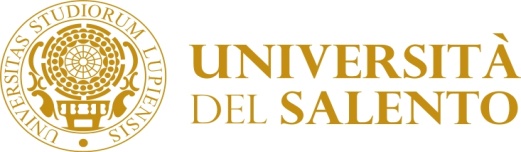 Corso di Laurea Magistrale in _________________________________ (DM 270/04)CICLO DIDATTICO - IMMATRICOLATI COORTE __________PROPOSTA DI PIANO DI STUDIO INDIVIDUALE A.A. ________ / ________(CONSEGNA ENTRO IL 30 NOVEMBRE)Al Presidente del Consiglio Didattico Ingegneria __________________MATRICOLA	Anno di immatricolazione Il/La sottoscritto/a _________________________________________________________________nato/a il ____/____/______   Cod. Fiscale: Tel. _________________, iscritto/a per l’a.a. ______ / ______ al ____ anno ⁪ in corso  ⁪ fuori corsoCHIEDEdi essere autorizzato a sostituire i seguenti insegnamenti ed a seguire il seguente Piano di Studio Individuale a decorrere dall’a.a. ______ / ______ nel rispetto delle già previste propedeuticità.Si allega copia di un documento di identità in corso di validità e Stampa del Piano di Studi del Proprio Ciclo Didattico.						Data consegna ____/____/_______
Insegnamenti da inserire in Piano:Insegnamenti da eliminare dal Piano:Riepilogo Attività Formative previste dal piano di Studio: (a cura della Commissione Didattica)Approvato con delibera num ____ del ____________ 	  Note:__________________________________________________________________________________________________________________________________________________________________________________________________Il Presidente del Consiglio/Commissione				     		Firma dello Studente__________________________ 						____________________In caso di esami ad autonoma scelta da sostenere (tra quelli attivati anche presso altro Corso di Laurea Magistrale di altro Dipartimento) si specifica quanto segue:Nome dell’esame______________________________________________CFU____________Corso di Laurea____________________________________________Facoltà______________________________________Motivazione________________________________________________________________________________________________________________________________________________________________________________________________In caso di esami ad autonoma scelta da sostenere (tra quelli attivati anche presso altro Corso di Laurea Magistrale di altro Dipartimento) si specifica quanto segue:Nome dell’esame______________________________________________CFU____________Corso di Laurea____________________________________________Facoltà______________________________________Motivazione________________________________________________________________________________________________________________________________________________________________________________________________Inoltre, dichiara i seguenti CFU inseriti quali esami (già sostenuti e convalidati) o relativi a crediti residui:Denominazione					Voto			Data			N. di CFU _______________________________________________________________________________________________________________________________________________________________________________________________________________________________________________________________________________________________________________superati presso altro Dipartimento/Corso di Laurea/Ateneo (specificare quale):________________________________________________________________________________e non recuperati in precedenti carriere.       Firma dello Studente____________________Note per gli immatricolati/iscritti nei precedenti anni accademici:I CFU derivanti da insegnamenti non riconosciuti o da residui di insegnamenti superati al V.O. riportati come CFU ad autonoma scelta sono da considerarsi convalidati dalla Commissione Carriere Studenti, purché non siano già stati recuperati in carriere precedenti.---------------REGOLE PER LA PRESENTAZIONE DEL PIANO DI STUDIO INDIVIDUALEAi sensi dell’art. 24 del Regolamento didattico di Ateneo per Piano di Studio Individuale si intende il piano di studio proposto autonomamente dallo studente che preveda delle opzioni tra gli insegnamenti complessivamente offerti dall’Ateneo, purché nel rispetto dell’Ordinamento didattico del proprio Corso di Studio e comunque non contrario alle linee generali di indirizzo del Corso di Studio. Il Piano di Studio Individuale può essere presentato dallo studente una sola volta nel ciclo didattico. Lo studente che presenta il Piano di Studio Individuale deve accertarsi che lo stesso sia completo in tutte le sue parti compresa l’indicazione degli esami a scelta e ad autonoma scelta. Il piano di studio ai fini del conseguimento della laurea di I livello non può prevedere un numero di crediti inferiore a 120.Lo studente che invece accetta il Piano di Studio consigliato dal Dipartimento non deve presentare esplicita richiesta considerato che questo si formula automaticamente e progressivamente in base all’anno di immatricolazione e di iscrizione agli anni di corso successivi e sulla base del Manifesto degli Studi del Corso di Studio.IMPORTANTE: Si precisa che è consentito inserire esclusivamente moduli di insegnamento attivati nell’anno accademico corrente nell’ambito dei Corsi di Laurea Magistrale (e non dei Corsi di Laurea di I Livello).Non è consentito l’inserimento di singoli moduli appartenenti a Corsi integrati._____________________________________________________________________________________________________RICEVUTA CONSEGNA MODULO PROPOSTA PIANO DI STUDIO INDIVIDUALEIl/La Sig./Sig.ra __________________________________________________________________ Matricola ________________ ha presentato in data odierna il modulo di proposta di piano di studio individuale relativo all’A.A. ______ / ______.Data, ___/___/______										La SegreteriaDescrizione InsegnamentoSSDA.F.CFUDescrizione InsegnamentoSSDA.F.CFUTAFDescrizioneCFUAATTIVITA’ DI BASEBATTIVITA’ CARATTERIZZANTICATTIVITA’ AFFINI ED INTEGRATIVEDATTIVITA’ AD AUTONOMA SCELTAELINGUA STRANIERA E PROVA FINALEFULTERIORI CONOSCENZE LINGUISTICHE